Do wszystkich zainteresowanychDotyczy postępowania prowadzonego w trybie podstawowym nr ZP-16/2021 pn. „Rozbudowa drogi powiatowej nr 2420W ul. Wiślanej w rejonie skrzyżowania z drogą gminną nr 410523W ul. Długą oraz zaprojektowanie i wykonanie doświetlenia przejść dla pieszych w ramach zadania inwestycyjnego pn.: „Poprawa bezpieczeństwa ruchu drogowego na 2 przejściach dla pieszych w Łomiankach na ul. Wiślanej i Długiej na drogach nr 2420W i 410523W.”Zamawiający na podstawie art. 260 ust. 2 ustawy z dnia 11 września 2019 r. Prawo zamówień publicznych (tekst jednolity: Dz. U. 2021 r. poz. 1129 ze zm.) zwanej dalej ustawą informuje, że unieważnia postępowanie.Uzasadnienie prawne:Art. 255 pkt. 1 ustawy.Uzasadnienie faktyczne:W postępowaniu nie złożono żadnej oferty.Ae-mail: sekretariat@zdp.pwz.plAe-mail: sekretariat@zdp.pwz.plwww.zdp.pwz.plwww.zdp.pwz.pl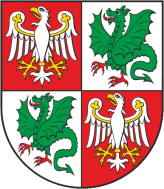 Zarząd Dróg Powiatowych                                                                                           05-850 Ożarów Mazowiecki, ul. Poznańska 300Zarząd Dróg Powiatowych                                                                                           05-850 Ożarów Mazowiecki, ul. Poznańska 300Zarząd Dróg Powiatowych                                                                                           05-850 Ożarów Mazowiecki, ul. Poznańska 300Zarząd Dróg Powiatowych                                                                                           05-850 Ożarów Mazowiecki, ul. Poznańska 300Tel./Fax    (+22) 722-13-80           Tel..            (+22) 722-11-81REGON 014900974NIP 527-218-53-41Konto nr 57 1240 6973 1111 0010 8712 9374Bank Pekao S.A.Konto nr 57 1240 6973 1111 0010 8712 9374Bank Pekao S.A.Wasz znak:Nasz znak:                                      Nr pisma:ZP-16/2021Data:07.12.2021 r.